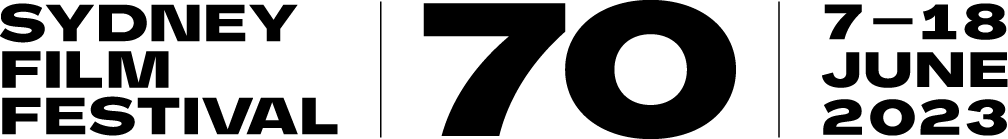 Access and Inclusion GuideWelcomeSydney Film Festival brings the world’s best new films to Australia. The 70th Festival is screening 200+ films in cinemas across Sydney 7-18 June 2023. Sydney Film Festival endeavours to make its events a welcoming and inclusive experience for all audiences, and is proud to partner with Accessible Arts NSW.All Festival venues are wheelchair accessible. SFF is committed to ensuring the program is accessible to audiences online, and includes Closed Captions and Audio Descriptions for specific films.For expanded details on the Festival’s accessibility and inclusion practices visit sff.org.au/info/accessBooking Info
For all access and inclusion bookings or enquires, and to notify us of your needs so we can make your visit as enjoyable as possible, please call us on 1300 733 733 or email tickets@sff.org.auFor Venue Speific Access Information, including bathroom access, please go to sff.org.au/info/access/Companion Card Sydney Film Festival proudly accepts Companion Cards to all sessions. For guests who require assistance of a companion or carer, a second ticket is issued at no cost to the Companion Card holder.Companion Card tickets can be booked on our website by selecting your ticket and entering the code COMPANION23 in the discount code field in the ticketing block. This unlocks a Companion Card ticket for you to add to cart. If you are booking a session with allocated seating, check your seats are together at checkout before proceeding with payment.VisionAudio Description				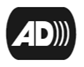 Audio describers give verbal descriptions of all the visual elements of what is happening on the screen. This is done during natural pauses and gaps in the dialogue via a small earpiece, provided to audience members before the show. You can book this service in advance by emailing us at tickets@sff.org.au and pick up the FM headset on arrival.AD is not available with every film and there is limited availability for each session. Check the program for AD before booking and refer to Venue Specific Access Information on the website for further information.Assistance Animals 				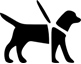 Assistance animals are welcome at all festival events and venues. Bookings are essential so the venue can be advised, call 1300 733 733 or email tickets@sff.org.auHearingAssistive Listening				 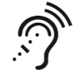 Most venues have an induction hearing loop system, infrared transmitters or FM radio system available. See Venue Specific Information on the website for more details.Open Captions 					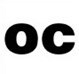 Open Captions display all dialogue and describes sounds as text on screen.Subtitled Screenings 			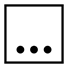 All foreign language in films is subtitled in English. This does not include full open captions.Auslan Interpreted Q&As and Introductions 					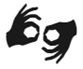 Auslan interpreting is for audiences who use Australian Sign Language (Auslan). Details of screenings that include Auslan will be included on the SFF website.Other AccessWheelchair Spaces 				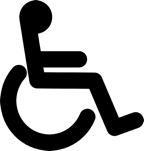 Sydney Film Festival’s venues are all wheelchair accessible and have a limited number of wheelchair spaces.For sessions with allocated seating, you can book a wheelchair space online by opening the ‘Choose Seats’ option, selecting a blue circle and following the instructions provided.For sessions with general admission, please contact our box office on 1300 733 733 or tickets@sff.org.au to request a wheelchair space.Please see our Venues page on the website for more information on the venue you are attending.Assistance at the Venue	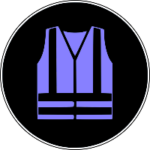 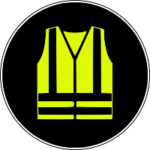 If you require assistance or simply have questions about accessibility, our friendly accessibility volunteers will be happy to help. They’ll be at each cinema wearing purple or yellow vests.ScreenabilityCelebrate the talent of filmmakers with disability with this outstanding line-up featuring the Australian premieres of SXSW Grand Jury Prize-winning Angel Applicant; powerful documentary Is There Anybody Out There?; the fiction-non-fiction exploration of sound The Tuba Thieves; and the world premieres of three homegrown short films.Rebecca McCormack
ScreenabilityTo see all the films playing in the Screenability program strand visit sff.org.au/program/strands/screenabilityHow to Book TicketsBy Phone: 1300 733 733Until 6 June: Call 9AM-6PM Monday to Friday and 10AM-3PM on Saturdays From 7-18 June: Call from 9AM-6.30PM daily In PersonDuring the Festival at Festival venues. Hours vary.OnlineSff.org.auSFF 2023 app for iPhone and AndroidThe SFF website can now be filtered by accessibility. Films are also listed with all access features available.  Ticket Pricing Adult							$24Concession/Seniors* 	$18.50Youth (17 and under)	$17Group of 10+ 				$17* Concessions available to full-time students, pensioners, healthcare card holders, unemployed people and seniors.